Name of Journal: World Journal of Clinical CasesManuscript NO: 65569Manuscript Type: ORIGINAL ARTICLERetrospective StudyCharacteristic analysis of clinical coronary heart disease and coronary artery disease concerning young and middle-aged male patientsPeng KG et al. CHD and CRD in young and middle-aged menKai-Ge Peng, Hui-Lin YuKai-Ge Peng, Hui-Lin Yu, Department of Cardiovascular Medicine, Anqing Municipal Hospital, Anqing 230032, Anhui Province, ChinaAuthor contributions: Peng KG designed the experiment; Yu HL drafted the work; Peng KG collected the data; Yu HL analyzed and interpreted data; Peng KG and Yu HL wrote the article.Corresponding author: Kai-Ge Peng, MD, Associate Chief Physician, Department of Cardiovascular Medicine, Anqing Municipal Hospital, No. 802 Building B, Xinhui Plaza, Yanjiang West Road, Yingjiang District, Anqing 230032, Anhui Province, China. xpgdd11@sina.comReceived: March 18, 2021Revised: May 15, 2021Accepted: July 9, 2021Published online: September 6, 2021AbstractBACKGROUNDCoronary heart disease (CHD) is a type of coronary atherosclerotic heart disease. In recent years, the incidence of CHD has been increasing annually, with an increasing number of young patients. Severe CHD may cause severe myocardial ischemia or myocardial necrosis, which in turn may cause myocardial infarction and related complications that seriously affect the life and health of the patient.AIMTo examine the coronary arteries and clinical features of young and middle-aged male patients with CHD.METHODSFrom February 2019 to January 2020, 110 male CHD patients admitted to our hospital were selected as research subjects and were divided into two groups by age: middle-aged group (n = 55) and young group (n = 55). The coronary arteries and clinical features of the patients were compared.RESULTSThere were no significant differences in dyslipidemia, stroke history, high-density lipoprotein cholesterol, or triacylglycerol (P > 0.05) between the two groups. In the young group, age, diabetes, hypertension, smoking history, body mass index, family history of CHD, drinking history, fibrinogen, low-density lipoprotein cholesterol, total cholesterol, and single-vessel disease were higher than those in the middle-aged group. Correspondingly, serum uric acid, hyperuricemia, myocardial infarction, Gensini score > 50, collateral circulation, multivessel disease, double vessel disease, involvement of the right coronary artery, and involvement of the left main coronary artery were lower in the young group than in the middle-aged group. The middle-aged group mainly suffered from a high Gensini score, implicating multiple arteries, whereas the young group was mainly affected by single-vessel disease. The between-group difference was significant (P < 0.05).CONCLUSIONIn CHD attacks, multiple coronary arteries are implicated in middle-aged male patients and single-vessel disease in young male patients.Key Words: Coronary heart disease; Coronary artery disease; Coronary artery features; Myocardial ischemia; Risk factors©The Author(s) 2021. Published by Baishideng Publishing Group Inc. All rights reserved. Citation: Peng KG, Yu HL. Characteristic analysis of clinical coronary heart disease and coronary artery disease concerning young and medium-elderly male patients. World J Clin Cases 2021; 9(25): 7358-7364 URL: https://www.wjgnet.com/2307-8960/full/v9/i25/7358.htm  DOI: https://dx.doi.org/10.12998/wjcc.v9.i25.7358Core Tip: Retrospective studies have confirmed the involvement of multiple coronary arteries in the onset of coronary heart disease (CHD) in middle-aged and elderly male patients and in single-vessel disease in young male patients. This study included 110 male CHD patients as research cases to examine the coronary arteries and clinical features of young and middle-aged male CHD patients.INTRODUCTIONCoronary heart disease (CHD) is a type of coronary atherosclerotic heart disease. Due to pressure exerted at work, irregular daily schedules and diets, accelerated pace of life, and other factors, the incidence of CHD increases annually and is more prevalent in younger people[1-7]. In more severe cases, coronary artery stenosis or occlusion occurs, and the myocardial blood supply continuously decreases and can even terminate. This can result in severe myocardial ischemia or myocardial necrosis that leads to myocardial infarction and related complications, which have a serious impact on the life and health of patients[8,9]. As CHD tends to occur in younger people, the after-illness impact on reduced quality of life, labor loss, and prognosis in young patients is far greater than those on middle-aged patients. The clinical features and risk factors of young patients after onset have been characterized[10]. This study aimed to examine the coronary arteries and clinical features of young and middle-aged male CHD patients.MATERIALS AND METHODSClinical dataA total of 110 male CHD patients admitted in our hospital from February 2019 to January 2020 were included and then evenly divided into two groups according to age: middle-aged group (55 patients) and young group (55 patients). The inclusion criteria were as follows: CHD patients diagnosed by coronary arteriography (there was more than one coronary artery with > 50% diameter reduction through coronary arteriography, and a clinical diagnosis of myocardial infarction); first-episode patient; patient had complete general data; and the patient understood the whole process of the research and had signed an informed consent form. The exclusion criteria were as follows: patients with malignant tumors or immune system diseases; patients suffering from polyarteritis, CHD, and congenital coronary artery malformation; and patients suffering from aortic dissection, acute pericarditis, cardiomyopathy, myocarditis, and malformed pulmonary embolism. The patients’ ages ranged from 33 to 77 (60.63 ± 5.48) years. The research was approved by the Ethics Committee.MethodApplied coronary arteriography was performed on all patients. The patients’ basic clinical data, including past medical history, age, coronary arteriography results, and so forth, was collected.Observational indexA comparative observation of the clinical data, coronary artery lesion features, and related blood lipid index factors was carried out. Clinical data included age, diabetes, hypertension, smoking history, body mass index, family history of CHD, hyperuricemia, dyslipidemia, myocardial infarction, drinking history, and stroke history. The number of vascular involvements included multivessel disease, double vessel disease, and single-vessel disease (SVD), and the site of vascular involvement included the right coronary artery and left main coronary artery, evaluating the stenosis degree of vascular disease by means of the Gensini score system. The AU5800 fully automatic biochemical analyzer was used to detect related blood lipid indices, including serum uric acid, fibrinogen, high-density lipoprotein cholesterol, low-density lipoprotein cholesterol, triacylglycerol, and total cholesterol. Data processingThe collected survey data were processed and analyzed using SPSS 22.0. The mean ± standard deviation was used to describe blood lipid related index factors in patients, which were analyzed with the Student’s t-test. Basic clinical data were described using number (%) and then analyzed with the 2 test. A P < 0.05 indicated that the research data was significant.RESULTSAnalysis of the basic clinical data between the patient groupsThe between-group dyslipidemia and stroke history differences were not statistically significant (P > 0.05). In the young group, age, diabetes, hypertension, smoking history, body mass index, family history of CHD, and drinking history were higher than in the middle-aged group. In addition, the incidence of hyperuricemia and myocardial infarction were lower in the young group than in the middle-aged group. The between-group data difference was found to be statistically significant (P < 0.05), as shown in Table 1.Analysis of coronary artery lesion characteristics between the patient groupsWhen the Gensini score was over 50, the middle-aged group collateral circulation, multivessel disease, double vessel disease, and involvement of the right coronary artery and left main coronary artery were higher than in the young group. In addition, the SVD in the middle-aged group was lower than in the young group. The between-group difference was found to be statistically significant (P < 0.05), as shown in Table 2.Factor analysis of blood lipid related index between the patient groupsThe between-group patient high-density lipoprotein cholesterol and triacylglycerol differences were not statistically significant (P > 0.05). The young group fibrinogen, low-density lipoprotein cholesterol, and total cholesterol levels were higher than those of the middle-aged group. Furthermore, the young group serum uric acid level was lower than the middle-aged group. The between-group data difference was statistically significant (P < 0.05), as shown in Table 3.DISCUSSIONCHD is a common disease caused by functional and organic stenosis of the coronary arteries, resulting in decreased oxygenated blood in the heart[11]. CHD occurrence and development are closely related to daily life habits, individual differences in patients, and so on[12-17]. Along with plaque accumulation in the coronary arteries, coronary arteries in CHD patients are narrow, which easily causes angina and other complications. In addition, acute anterior cardiac pain commonly occurs in CHD and angina patients, which result in myocardial infarction if not treated in a timely manner, seriously threatening the life and health of the patient. CHD is the most common cardiovascular disease causing disability or death[18-20]. The prevalence of CHD is currently trending toward younger individuals.Young CHD patients are aged under 44 years and have myocardial damage triggered by the reduced blood supply to the myocardium caused by coronary artery occlusion or stenosis due to various factors. Compared to elderly patients, young patients have a certain degree of variability in their coronary arteries. This research showed that there were no significant differences between the patient groups with respect to dyslipidemia and stroke history (P > 0.05); in the middle-aged group, age, diabetes, hypertension, smoking history, body mass index, family history of CHD, and drinking history were lower than in the young group. The middle-aged group’s hyperuricemia and myocardial infarction were significantly lower than in the young group, and the between-group data difference was statistically significant (P < 0.05). Moreover, there were no significant differences in the high-density lipoprotein cholesterol and triacylglycerol levels in the young and middle-aged groups (P > 0.05). Fibrinogen, low-density lipoprotein cholesterol, and total cholesterol were higher in the young group than in the middle-aged group, and serum uric acid was lower in the young group than in the middle-aged group. The between-group data difference was statistically significant (P < 0.05). When the Gensini score was over 50, the middle-aged group’s collateral circulation, multivessel disease, double vessel disease, and involvement of the right coronary artery and left main coronary artery were higher than in the young group. Furthermore, the middle-aged group’s SVD was lower; the difference between the groups was statistically significant (P < 0.05). The middle-aged group’s collateral circulation was higher than the young group because of the slower onset in the middle-aged group as well as the longer course of disease. The younger group had a shorter course of disease and a lack of build-up time for collateral circulation. This can be reasonably explained by the fact that middle-aged patients have a greater proportion of angina. However, morbidity of young patients is focused on myocardial infarction.CONCLUSIONIn conclusion, the morbidity of middle-aged male CHD patients involves multiple coronary arteries. In addition, young CHD patients are mostly focused on SVD with more risk factors.ARTICLE HIGHLIGHTSResearch backgroundCoronary heart disease (CHD) is a type of coronary atherosclerotic heart disease. In recent years, the incidence of CHD has increased annually, and the age of onset has gradually decreased. Severe CHD may cause severe myocardial ischemia or myocardial necrosis, which in turn may cause myocardial infarction and related complications, with serious consequences.Research motivationBecause CHD occurs in young people, the impact on the quality of life of young patients after the disease, labor loss, and prognosis are much greater than that of middle-aged patients. The clinical features and risk factors of young patients have been characterized, and we hope to explore this.Research objectivesThis study aimed to analyze the clinical characteristics of coronary artery disease in young and middle-aged men with CHD.Research methodsA total of 110 male CHD patients were selected as research subjects and then divided into two groups by age: a middle-aged group (n = 55) and a young group (n = 55). The coronary arteries and clinical features of the patients were compared.Research resultsIn the young group, age, diabetes, hypertension, smoking history, body mass index, family history of CHD, drinking history, fibrinogen, low-density lipoprotein cholesterol, total cholesterol, and single-vessel disease (SVD) were higher in the young group than in the middle-aged group. The middle-aged group mainly suffered from a high Gensini score, implicating multiple arteries, whereas the young group was mainly affected by SVD. The between-group differences were significant.Research conclusionsIn CHD attacks, multiple coronary arteries are implicated in middle-aged male patients, whereas SVD is implicated in young male patients.Research perspectivesIn middle-aged and elderly male patients, multiple coronary arteries are involved in CHD attacks, while in young male patients it is associated with SVD, which has certain hints for subsequent clinical diagnosis and treatment.REFERENCES1 Gronewold J, Engels M, van de Velde S, Cudjoe TKM, Duman EE, Jokisch M, Kleinschnitz C, Lauterbach K, Erbel R, Jöckel KH, Hermann DM. Effects of Life Events and Social Isolation on Stroke and Coronary Heart Disease. Stroke 2021; 52: 735-747 [PMID: 33445957 DOI: 10.1161/STROKEAHA.120.032070]2 Hedlund E, Kaprio J, Lange A, Koskenvuo M, Jartti L, Rönnemaa T, Hammar N. Migration and coronary heart disease: A study of Finnish twins living in Sweden and their co-twins residing in Finland. Scand J Public Health 2007; 35: 468-474 [PMID: 17852979 DOI: 10.1080/14034940701256875]3 Yarnell J, Yu S, McCrum E, Arveiler D, Hass B, Dallongeville J, Montaye M, Amouyel P, Ferrières J, Ruidavets JB, Evans A, Bingham A, Ducimetière P; PRIME study group. Education, socioeconomic and lifestyle factors, and risk of coronary heart disease: the PRIME Study. Int J Epidemiol 2005; 34: 268-275 [PMID: 15319403 DOI: 10.1093/ije/dyh267]4 Sigurdsson EL, Jónsson JS, Thorgeirsson G. Medical treatment and secondary prevention of coronary heart disease in general practice in Iceland. Scand J Prim Health Care 2002; 20: 10-15 [PMID: 12086276 DOI: 10.1080/028134302317282671]5 Epstein FH. Strategies for primary coronary heart disease prevention. Cor Vasa 1993; 35: 16-19 [PMID: 8444035]6 Kannel WB, Eaker ED. Psychosocial and other features of coronary heart disease: insights from the Framingham Study. Am Heart J 1986; 112: 1066-1073 [PMID: 3776801 DOI: 10.1016/0002-8703(86)90321-2]7 Herrmann-Lingen C, Albus C, de Zwaan M, Geiser F, Heinemann K, Hellmich M, Michal M, Sadlonova M, Tostmann R, Wachter R, Herbeck Belnap B. Efficacy of team-based collaborative care for distressed patients in secondary prevention of chronic coronary heart disease (TEACH): study protocol of a multicenter randomized controlled trial. BMC Cardiovasc Disord 2020; 20: 520 [PMID: 33302871 DOI: 10.1186/s12872-020-01810-9]8 Gao Y, Gao Y, Zhu R, Tan X. Shenfu injection combined with furosemide in the treatment of chronic heart failure in patients with coronary heart disease: A protocol of randomized controlled trial. Medicine (Baltimore) 2021; 100: e24113 [PMID: 33546020 DOI: 10.1097/MD.0000000000024113]9 Akadam-Teker AB, Teker E, Daglar-Aday A, Pekkoc-Uyanik KC, Aslan EI, Kucukhuseyin Ö, Ozkara G, Yılmaz-Aydoğan H. Interactive effects of interferon-gamma functional single nucleotid polymorphism (+874 T/A) with cardiovascular risk factors in coronary heart disease and early myocardial infarction risk. Mol Biol Rep 2020; 47: 8397-8405 [PMID: 33104992 DOI: 10.1007/s11033-020-05877-7]10 Shi B, Wei P, Huang X. Functional principal component based landmark analysis for the effects of longitudinal cholesterol profiles on the risk of coronary heart disease. Stat Med 2021; 40: 650-667 [PMID: 33155338 DOI: 10.1002/sim.8794]11 Qian C, Sun Y, Jiang J. Diagnostic Values of Epicardial Adipose Tissue Thickness with Right Common Carotid Artery Elasticity and Intima-Media Thickness for Middle-Aged and Elderly Patients with Coronary Heart Disease. Int J Gen Med 2021; 14: 633-639 [PMID: 33658835 DOI: 10.2147/IJGM.S292426]12 Zhu Y, Zheng R, Hu C, Qin G, Wang B, Wang T, Yu X, Tang X, Hu R, Su Q, Zhang J, Zhang Y, Zhao Z, Xu Y, Li M, Chen Y, Wang S, Shi L, Wan Q, Chen G, Dai M, Zhang D, Gao Z, Wang G, Shen F, Luo Z, Qin Y, Chen L, Huo Y, Li Q, Ye Z, Zhang Y, Liu C, Wang Y, Wu S, Yang T, Deng H, Chen L, Zhao J, Mu Y, Yan L, Wang W, Ning G, Bi Y, Lu J, Xu M. Association of early adulthood weight and subsequent weight change with cardiovascular diseases: Findings from REACTION study. Int J Cardiol 2021; 332: 209-215 [PMID: 33667580 DOI: 10.1016/j.ijcard.2021.02.086]13 Blaha MJ, Naazie IN, Cainzos-Achirica M, Dardari ZA, DeFilippis AP, McClelland RL, Mirbolouk M, Orimoloye OA, Dzaye O, Nasir K, Page JH. Derivation of a Coronary Age Calculator Using Traditional Risk Factors and Coronary Artery Calcium: The Multi-Ethnic Study of Atherosclerosis. J Am Heart Assoc 2021; 10: e019351 [PMID: 33663219 DOI: 10.1161/JAHA.120.019351]14 Tindle HA, Freiberg MS, Gnatienko N, Blokhina E, Cheng DM, Yaroslavtseva T, Bendiks S, Winter M, Krupitsky E, Samet JH. Design of a randomized controlled trial of smoking cessation medications for alcohol reduction among HIV-positive heavy drinkers and daily smokers in St. Petersburg, Russia. Contemp Clin Trials Commun 2020; 19: 100625 [PMID: 33659761 DOI: 10.1016/j.conctc.2020.100625]15 Duan FX, Wu Q, Zuo YF, Yang HX, Dai F, Wang L. Effects of mind-body exercise on cardiopulmonary function, blood pressure, and quality of life in CHD patients: A protocol for systematic review and meta-analysis. Medicine (Baltimore) 2021; 100: e25042 [PMID: 33655981 DOI: 10.1097/MD.0000000000025042]16 Matsumoto-Yamauchi H, Kondo K, Miura K, Tanaka-Mizuno S, Segawa H, Ohno S, Miyagawa N, Zaid M, Okami Y, Okuda N, Nakagawa H, Sakata K, Saitoh S, Okayama A, Yoshita K, Chan Q, Masaki K, Elliott P, Stamler J, Ueshima H; INTERLIPID Research Group. Relationships of Alcohol Consumption with Coronary Risk Factors and Macro- and Micro-Nutrient Intake in Japanese People: The INTERLIPID Study. J Nutr Sci Vitaminol (Tokyo) 2021; 67: 28-38 [PMID: 33642462 DOI: 10.3177/jnsv.67.28]17 Mao C, Li D, Zhou E, Zhang J, Wang C, Xue C. Nicotine exacerbates atherosclerosis through a macrophage-mediated endothelial injury pathway. Aging (Albany NY) 2021; 13: 7627-7643 [PMID: 33626512 DOI: 10.18632/aging.202660]18 Chen X, Wang X, Zhang Z, Chen Y, Wang C. Role of IL-9, IL-2RA, and IL-2RB genetic polymorphisms in coronary heart disease. Herz 2021 [PMID: 33651164 DOI: 10.1007/s00059-020-05004-z]19 Tang M, Wang SH, Li HL, Chen H, Sun XY, Bian WW, Sheng J, Ma SJ. Mental health status and quality of life in elderly patients with coronary heart disease. PeerJ 2021; 9: e10903 [PMID: 33643714 DOI: 10.7717/peerj.10903]20 Griffiths K, Lee JJ, Frenneaux MP, Feelisch M, Madhani M. Nitrite and myocardial ischaemia reperfusion injury. Where are we now? Pharmacol Ther 2021; 223: 107819 [PMID: 33600852 DOI: 10.1016/j.pharmthera.2021.107819]FootnotesInstitutional review board statement: This study was approved by the Anqing Municipal Hospital Ethics Committee.Informed consent statement: All study participants, or their legal guardian, provided informed written consent prior to study enrollment.Conflict-of-interest statement: The authors declare that they have no conflict of interest.Data sharing statement: No additional data are available.Open-Access: This article is an open-access article that was selected by an in-house editor and fully peer-reviewed by external reviewers. It is distributed in accordance with the Creative Commons Attribution NonCommercial (CC BY-NC 4.0) license, which permits others to distribute, remix, adapt, build upon this work non-commercially, and license their derivative works on different terms, provided the original work is properly cited and the use is non-commercial. See: http://creativecommons.org/Licenses/by-nc/4.0/Manuscript source: Unsolicited manuscriptPeer-review started: March 18, 2021First decision: April 23, 2021Article in press: July 9, 2021Specialty type: Cardiac and cardiovascular systemsCountry/Territory of origin: ChinaPeer-review report’s scientific quality classificationGrade A (Excellent): 0Grade B (Very good): BGrade C (Good): 0Grade D (Fair): 0Grade E (Poor): 0P-Reviewer: Arredondo M S-Editor: Wang JL L-Editor: Filipodia P-Editor: Xing YXTable 1 Analysis of the basic clinical data in between-group patients, mean ± standard deviation or n (%)CHD: Coronary heart disease; BMI: Body mass index.Table 2 Analysis of coronary artery lesion characteristics in between-group patients, n (%)MVD: Multivessel disease; DVD: Double vessel disease; SVD: Single vessel disease.Table 3 Factor analysis of blood lipid related index in between-group patients (mean ± standard deviation)HDL-C: High-density lipoprotein cholesterol; LDL-C: Low-density lipoprotein cholesterol.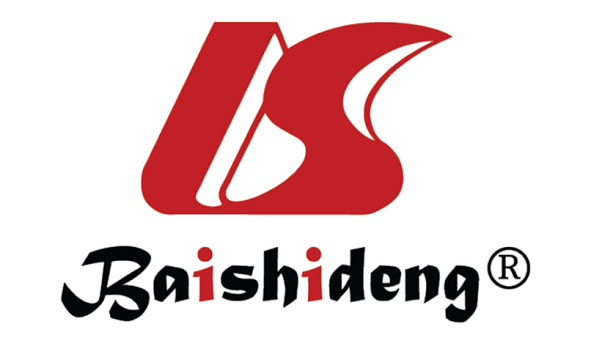 Published by Baishideng Publishing Group Inc7041 Koll Center Parkway, Suite 160, Pleasanton, CA 94566, USATelephone: +1-925-3991568E-mail: bpgoffice@wjgnet.comHelp Desk: https://www.f6publishing.com/helpdeskhttps://www.wjgnet.com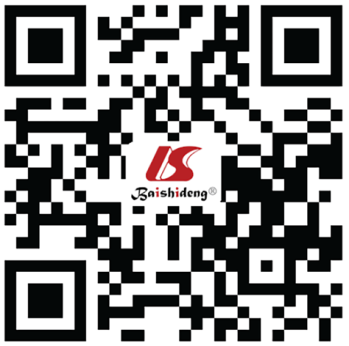 © 2021 Baishideng Publishing Group Inc. All rights reserved.FactorYoung group, n = 55Middle-aged group, n = 55t/X2P valueAge36.12 ± 4.2571.36 ± 5.4337.90120.0000Diabetes8 (14.54)35 (63.63)27.83410.0000Hypertension9 (16.36)39 (70.90)33.26610.0000Smoking history20 (36.36)31 (56.36)4.42340.0354BMI in kg/m227.35 ± 3.3325.08 ± 2.194.22380.0001Family history of CHD4 (7.27)12 (21.81)4.68090.0305Hyperuricemia3 (5.45)23 (4.18)20.14650.0000Dyslipidemia20 (36.36)22 (40.00)0.15410.6946Myocardial infarction17 (30.90)30 (54.54)6.27830.0122Drinking history19 (34.54)7 (12.72)7.25270.0070Stroke history2 (3.63)6 (10.90)2.15690.1419GroupGensini score > 50Collateral circulationMVDDVDSVDRight coronary arteryLeft main coronary arteryYoung, n = 5510 (18.18)11 (20.00)6 (10.90)8 (14.54)17 (30.90)10 (18.18)2 (3.63)Middle-aged, n = 5524 (43.63)23 (41.81)19 (34.54)17 (30.90)7 (12.72)22 (40.00)8 (14.54)X28.34376.13008.74824.19295.32956.34623.9600P value0.00380.01320.00300.04050.02090.01170.0465GroupSerum uric acid, μmol/LFibrinogen, g/LHDL-C, mmol/LLDL-C, mmol/LTriacylglycerol, mmol/LTotal cholesterol, mmol/LYoung, n = 55285 ± 173.22 ± 0.951.12 ± 0.362.81 ± 0.462.13 ± 0.664.60 ± 0.57Middle-aged, n = 55386 ± 192.75 ± 0.711.02 ± 0.352.41 ± 0.231.97 ± 0.534.13 ± 0.41X229.37962.93891.47705.76801.40184.9642P value0.00000.00400.14260.00000.16380.0000